          《在线课堂》学习单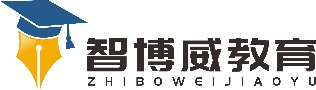 班级：                姓名：                 单元语文 1年级上册第7单元课题《语文园地七》温故知新1、连线gē       yé       jiě     shū     dì姐      哥        弟     叔      爷自主攀登2、写一写。山                才              长四                我              心稳中有升3、好朋友手拉手种瓜得瓜          更进一步      百尺竿头          后人乘凉前人栽树          始于足下千里之行          种豆得豆说句心里话